JULIANA TAKAHASHI , nº USP 8988261MATHEUS FREITAS VENOSA, nº USP 8988379RAFAEL HIDEAKI TERUYA, nº USP 8536767                           			1) Calcule a corrente no amperímetro e a tensão no voltímetro.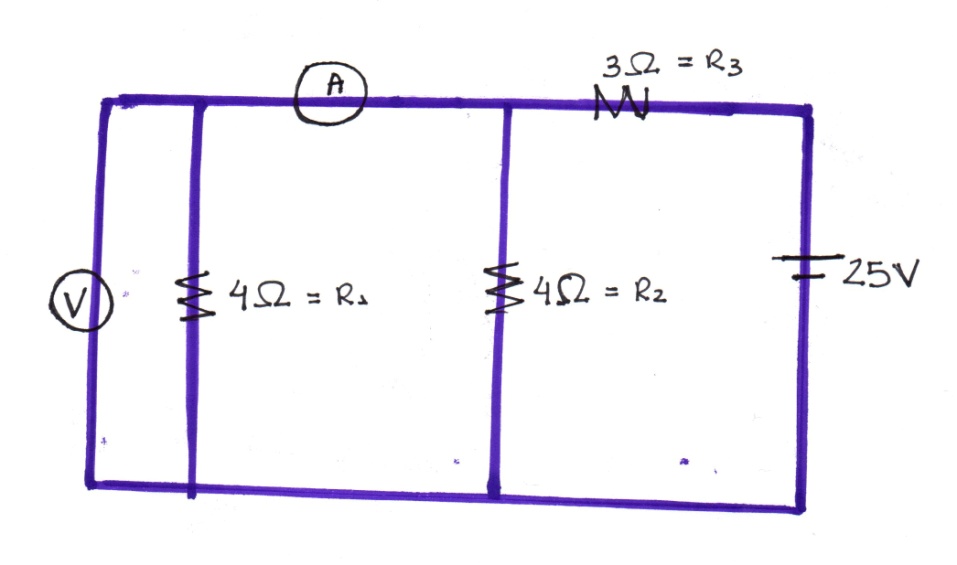 2) Considerando o circuito abaixo, calcule a tensão medida no voltímetro V.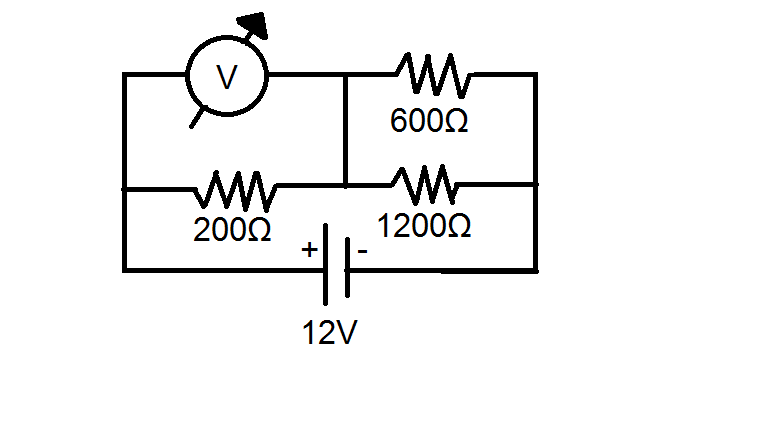 3) Calcule a corrente no amperímetro e a tensão Vo, sabendo que passam 100C em 10 segundos pelo amperímetro.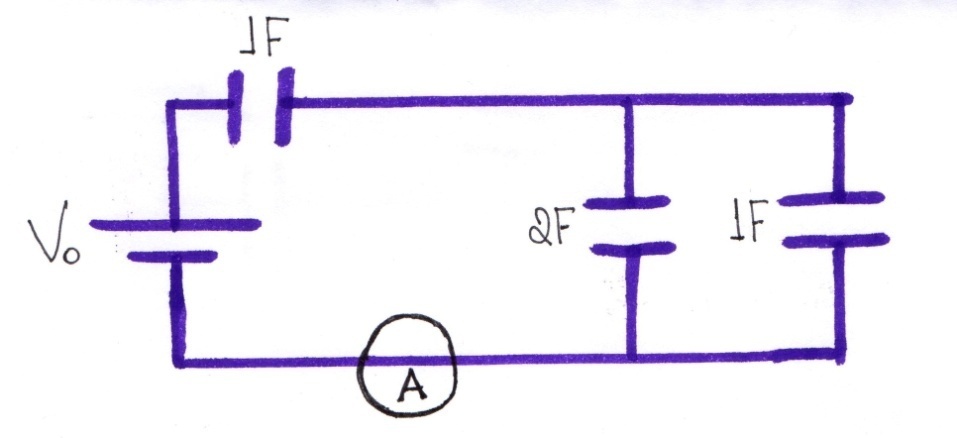 4)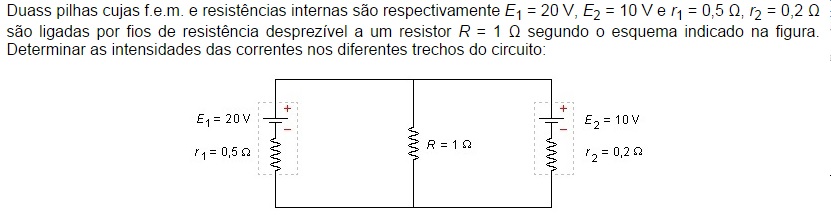 5) Calcule o valor das correntes α e β no circuito abaixo: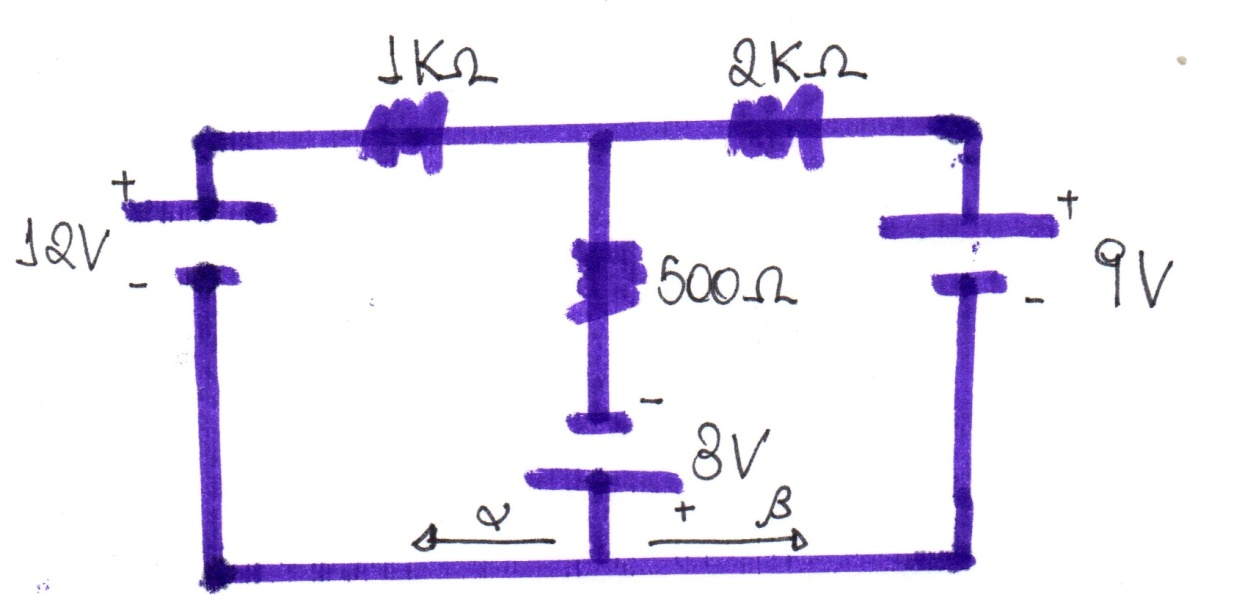 6)Calcule o valor das correntes α , β e ϒ no circuito abaixo: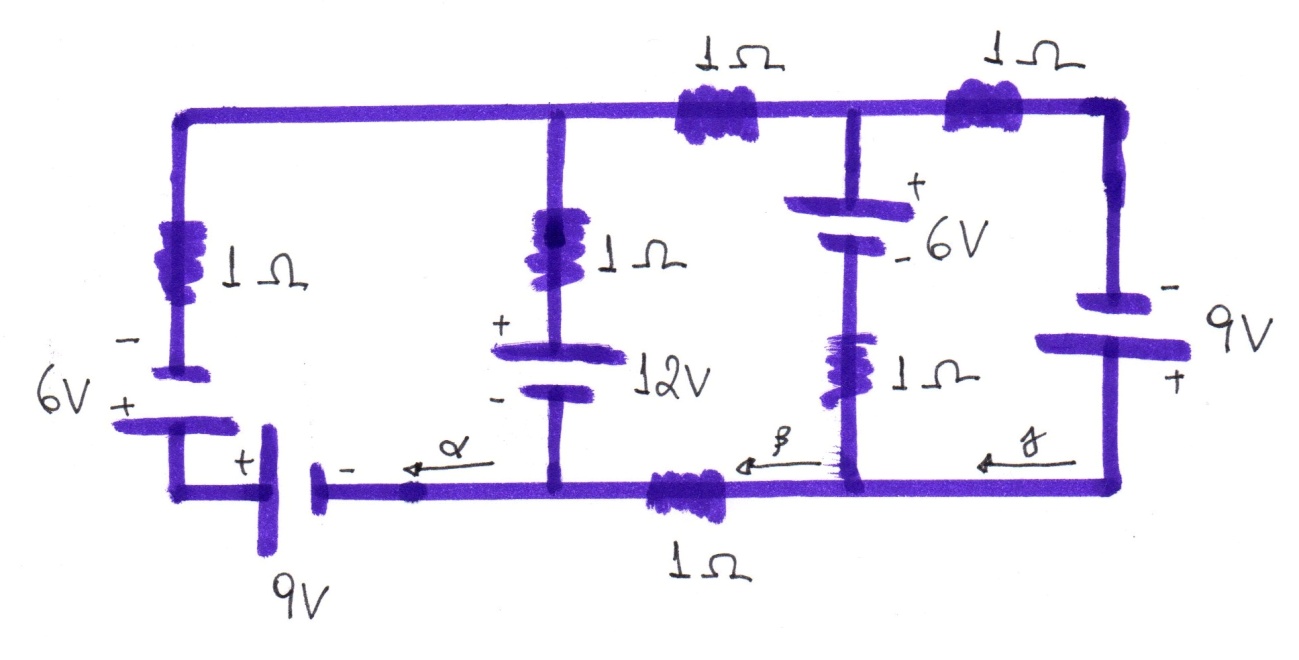 7) Calcule i1,i2 e i3. Considere E2 = 10V.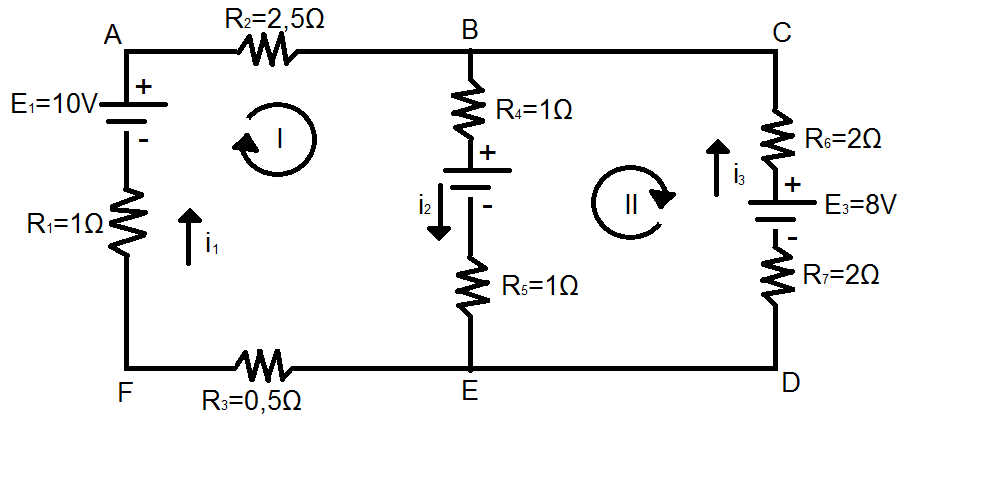 8) Calcule a potência dissipada em R4,com uma ddp V entre A e B.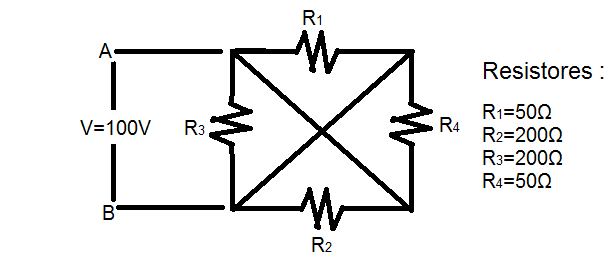 9) No circuito abaixo determinar as correntes nos ramos e seus verdadeiros sentidos.
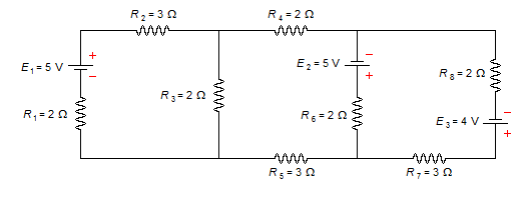 Dados do problemaResistores• R 1 = 2 Ω ; R 2 = 3 Ω ; R 3 = 2 Ω ; R 4 = 2 Ω ; R 5 = 3 Ω ; R 6 = 2 Ω ; R 7 = 3 Ω ; R 8 = 2 Ω.f.e.m. das pilhas• E 1 = 5 V ; E 2 = 5 V ; E 3 = 4 V.
Fontes: Exercícios 5 e 6 adaptados do livro Eletrônica dos autores Enio Filone e José Eduardo Aiub.Exercícios 4 e 9 do site http://www.fisicaexe.com.br/